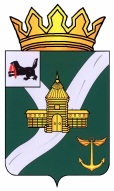 КОНТРОЛЬНО-СЧЕТНАЯ КОМИССИЯ УСТЬ-КУТСКОГО МУНИЦИПАЛЬНОГО ОБРАЗОВАНИЯ(КСК УКМО)ЗАКЛЮЧЕНИЕ№ 01-13з на проект решения Думы Усть-Кутского муниципального образования «О внесении изменений в решение Думы Усть-Кутского муниципального образования от 21.12.2021 г. №86 «О бюджете Усть-Кутского муниципального образования на 2022 год и на плановый период 2023 и 2024 годов»             Утвержденораспоряжением председателя             КСК УКМО             от 24.03.2022 №20-пЗаключение Контрольно-счетной комиссии Усть-Кутского муниципального образования (далее - Заключение) на проект решения Думы Усть-Кутского муниципального образования «О внесении изменений в решение Думы Усть-Кутского муниципального образования от 21.12.2021 г. №86 «О бюджете Усть-Кутского муниципального образования на 2022 год и на плановый период 2023 и 2024 годов» (далее – Проект решения) подготовлено в соответствии с частью 2 статьи 157 Бюджетного кодекса Российской Федерации (далее – БК РФ), частью 2 статьи 9 Федерального закона от 07.02.2011 №6-ФЗ «Об общих принципах организации и деятельности контрольно-счетных органов субъектов Российской Федерации и муниципальных образований»,  Положением «О Контрольно-счетной комиссии Усть-Кутского муниципального образования», утвержденным решением Думы  УКМО от 30.08.2011 № 42 (с изменениями, внесенными решением Думы УКМО от 14.10.2021 № 64), иными нормативными правовыми актами Российской Федерации, Иркутской области и Усть-Кутского муниципального образования (далее – УКМО). Проект решения внесен Администрацией Усть-Кутского муниципального образования на рассмотрение Думы Усть-Кутского муниципального образования (далее – Дума УКМО) 18.03.2022 г. Целями проведения экспертизы Проекта решения явились определение соблюдения бюджетного и иного законодательства исполнительным органом местного самоуправления при разработке Проекта решения о внесении изменений в районный бюджет на 2021 год и плановый период 2023 и 2024 годов, анализ объективности планирования доходов и расходов бюджета.Внесение изменений в районный бюджет на 2022 год и на плановый период 2023 и 2024 годов обусловлено необходимостью:- уточнения объёма прогнозируемых поступлений по отдельным видам налоговых и неналоговых доходов районного бюджета на основании сведений главных администраторов доходов об ожидаемом поступлении доходов на 2022 год и на плановый период 2023 и 2024 годов;- уточнения объёма безвозмездных поступлений от бюджетов других уровней на 2022 год и на плановый период 2023 и 2024 годов в соответствии с нормативными правовыми актами главных распорядителей бюджетных средств областного бюджета;- уточнением объема безвозмездных поступлений на основании сведений главных администраторов доходов об ожидаемом поступлении денежных пожертвований, предоставляемых негосударственными организациями получателям средств бюджетов муниципальных районов;- уточнением объема безвозмездных поступлений от бюджетов других уровней в соответствии с пунктом 5 статьи 242 Бюджетного Кодекса Российской Федерации (возврат не использованных по состоянию на 1 января текущего года целевых межбюджетных трансфертов в бюджет, из которого они были ранее предоставлены);- внесения изменений в текстовую часть решения Думы Усть-Кутского муниципального образования «О бюджете Усть-Кутского муниципального образования на 2022 год и плановый период 2023 и 2024 годов»;	- перераспределения свободных бюджетных ассигнований между отдельными разделами и подразделами, целевыми статьями и видами расходов бюджетной классификации главными распорядителями бюджетных средств;	- уточнения кодов расходов бюджетной классификации;- заведением остатков средств, сложившихся по состоянию на 01.01.2022 года, в том числе средств Дорожного фонда Усть-Кутского муниципального образования;	- увеличением бюджетных ассигнований, предусмотренных на реализацию отдельных муниципальных программ;	- предоставления иных межбюджетных трансфертов бюджетам поселений.	В текущем году это первое плановое изменение бюджета УКМО на 2022 год и плановый период 2022 и 2023 годов.Общий объем доходов районного бюджета на 2022 год предлагается увеличить на 112 067,1 тыс. рублей (+4,1%) к плановым назначениям, утвержденным решением Думы УКМО от 21.12.2021 г. №86. Общий объем расходов планируется увеличить на 311 953,3 тыс. (+10,8%) рублей к плановым назначениям, утвержденным решением Думы УКМО от 21.12.2021 г. №86, из них на предоставление иных межбюджетных трансфертов (далее – иные МБТ) бюджетам поселений – 86 510,7 тыс. рублей.С учетом предложенных изменений районного бюджета по доходам и расходам размер дефицита бюджета на 2022 год составит 329 017,4 тыс. рублей или 24,5% утвержденного общего годового объема доходов районного бюджета без учета утвержденного объема безвозмездных поступлений (увеличение к первоначальному дефициту на 199 886,2 тыс. рублей), что не противоречит бюджетному законодательству, поскольку превышение дефицита бюджета Усть-Кутского муниципального образования над ограничениями, установленными пунктом 3 статьи 92.1 Бюджетного кодекса Российской Федерации, осуществлено в пределах суммы снижения остатков средств на счетах по учету средств бюджета Усть-Кутского муниципального образования в объеме 345 095,3 тыс. рублей. Статьей 15 решения Думы УКМО о бюджете на 2021-2023 годы предусматривается направление остатков средств районного бюджета на покрытие временных кассовых разрывов, возникающих при исполнении районного бюджета, и на увеличение бюджетных ассигнований на оплату заключенных муниципальных контрактов на поставку товаров, выполнение работ, оказание услуг, подлежавших оплате в отчетном финансовом году. Налоговые и неналоговые доходы бюджета планируются в объеме     1 342 171,3     тыс. рублей, что на 77,8 тыс. рублей больше принятого бюджета на 2022 год. Проектом решения предлагается:уменьшить налоговые доходы по отношению к первоначальному бюджету на 77,8 тыс. рублей - доходы от уплаты акцизов на нефтепродукты (на основании прогноза главного администратора доходов от акцизов на нефтепродукты – Управления Федерального казначейства по Иркутской области);Безвозмездные поступления предлагается увеличить на 112 144,9 тыс. рублей. Проектом решения предлагается бюджетные ассигнования по расходам по разделам и подразделам классификации расходов:увеличить- общегосударственные вопросы (раздел 0100) на 10 075,0 тыс. рублей;- национальная экономика (раздел 0400) на 26 728,6 тыс. рублей;- жилищно-коммунальное хозяйство (раздел 0500) на 86 971,0 тыс. рублей;- образование (раздел 0700) на 167 288,0 тыс. рублей;- культура (раздел 0800) на 3 559, тыс. рублей;- социальная политика (раздел 10 00) на 130,0 тыс. рублей;- физическая культура и спорт (раздел 1100) на 15 030,3 тыс. рублей;уменьшить- национальная безопасность и правоохранительная деятельность (раздел 0300) на 30,0 тыс. рублей.Распределение бюджетных ассигнований районного бюджета по разделам и подразделам классификации расходов бюджетов на 2022 год представлено в приложении 1 к Заключению на Проект решения.Наибольший рост расходов наблюдается в разделе 05 00 «Жилищно-коммунальное хозяйство» (+132,1%), где согласно пояснительной записке увеличены бюджетные ассигнования на предоставление иных межбюджетных трансфертов бюджетам поселениям в сумме 71 509,7 тыс. рублей на софинансирование расходных обязательств, возникающих при выполнении полномочий органа местного самоуправления поселения по организации в границах поселения электро-, тепло-, газо-  и водоснабжения населения, водоотведения, снабжения населения топливом в пределах полномочий, установленных законодательством Российской Федерации, а так же на оплату основного долга (потери электроэнергии в п. Звездный, п. Ния, п. Верхнемарково) неустойки и государственной пошлины по Решениям Арбитражного суда Иркутской области в сумме 13 461,3 тыс. рублейРаспределение иных межбюджетных трансфертов представлено в приложении 3 к Заключению на Проект решения.По разделу 04 00 «Национальная экономика» планируется рост на 76,6%, что составило 28 928,6 тыс. рублей, в том числе на 26 728,6 тыс. рублей за счет остатков средств дорожного фонда, сложившихся по состоянию на 01.01.2022 г. Изменение объема дорожного фонда отражено в текстовой части Проекта решения, и соответствует положениям п.5 ст. 179.4 БК РФ.Проектом решения предусматривается значительное увеличение расходов по разделу 07 00 «Образование» за счет средств областного и местного бюджетов в сумме 167 288,0 тыс. рублей (+8,6%), в том числе за счет средств областного бюджета: на ежемесячное денежное вознаграждение за классное руководство педагогическим работникам в сумме 53 070,0 тыс. рублей; на капитальный ремонт МКОУ СОШ №6 в сумме 56 847,1 тыс. рублей.Увеличение расходной части бюджета нашло отражение в 8 муниципальных программах в объеме 99 952,5 тыс. рублей из которых большая часть (72 942,0 тыс. рублей) предусмотрена в МП «Поддержка и развитие муниципальных общеобразовательных организаций Усть-Кутского муниципального образования». Проектом решения основная часть средств, в данной программе, предусмотрена на мероприятие по капитальному ремонту МОУ СОШ 6 УМО – 68 490,5 тыс. рублей на 2022 год; 40 712,1 тыс. рублей на 2023 год.Динамика планирования расходов районного бюджета на 2022 год в рамках муниципальных программ представлена в приложении 4 к Заключению на Проект решения.Динамика планирования расходов районного бюджета на 2022 год по главным распорядителям средств районного бюджета представлена в приложении 2 к Заключению на Проект решения.Проект решения Думы Усть-Кутского муниципального образования «О внесении изменений в решение Думы Усть-Кутского муниципального образования от 21.12.2021 г. №86 «О бюджете Усть-Кутского муниципального образования на 2022 год и плановый период 2023 и 2024 годов», представленный на рассмотрение Думы Усть-Кутского муниципального образования, соответствует основным положениям бюджетного законодательства Российской Федерации, содержит основные характеристики бюджета, соблюдены принципы сбалансированности бюджета, установленные статьей 33 Бюджетного кодекса Российской Федерации.По итогам проведенной экспертизы Контрольно-счетная комиссия Усть-Кутского муниципального образования делает вывод, что проект решения Думы УКМО «О внесении изменений в решение Думы Усть-Кутского муниципального образования от 21.12.2021 г. №86 «О бюджете Усть-Кутского муниципального образования на 2022 год и на плановый период 2023 и 2024 годов» не противоречит бюджетному законодательству Российской Федерации и рекомендуется к рассмотрению на заседании Думы УКМО. Председатель Контрольно-счетнойкомиссии УКМО									    О.В. ПромысловаСравнительный анализ основных показателей районного бюджета 2022 годаСравнительный анализ основных показателей районного бюджета 2022 годаСравнительный анализ основных показателей районного бюджета 2022 годаСравнительный анализ основных показателей районного бюджета 2022 годаСравнительный анализ основных показателей районного бюджета 2022 годатыс. рублейПоказателиПервоначальный бюджет на 2022 годУточнение бюджета март 2022 Отклонение (+), (-) Темп роста к показателям первоначального бюджета, %Налоговые и неналоговые расходы1 342 249,1 1 342 171,3- 77,899,0Безвозмездные поступления1 403 987,91 516 132,8112 144,9107,9Всего доходы2 746 237,02 858 304,1112 067,1104,1Всего расходы2 875 368,23 187 321,5 311 853,3110,8Дефицит-129 131,2-329 017,4199 886,2254,8